Конспект урока по гимнастике для учащихся 5 класса.Учитель Махичева И.Н.Тема: Закрепление техники гимнастических элементов. Подвижные игры.Дата проведения: 24.12.2014 годаКонспект урока по гимнастике для учащихся 5 класса.УЧИТЕЛЬ Махичева И.Н.Тема: Закрепление техники гимнастических элементов. Подвижные игры.Цель урока:   1. Приобщить учащихся к регулярным занятиям физическими упражнениями в целях здорового образа жизни. 2.Воспитывать интерес, любовь к предмету, дисциплинированность, самостоятельность.Задачи урока:1.     Изучение комплекса упражнений со скакалками.2.     Закрепление техники гимнастических упражнений: «рыбка», стойка на лопатках, мост, сед углом, складка,  упражнения калланетики.3.     Развитие силы, гибкости, внимания.Инвентарь: компьютер, проектор, свисток, волейбольный мяч.Часть урокаСодержаниеДози-ровкаОрганизационно – методические указанияВводная часть11 минПостроение,  приветствие, сообщение задач урока.Слайд 1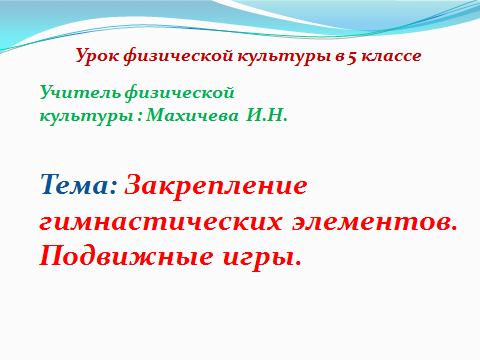 2. Строевые упражнения:1) на месте;2) в движении 3. Ходьба:- на носках;- на пятках;- в полуприседе руки за спиной4. Бег:- равномерный;-змейкой-с остановкой по звуковому сигналу- приставными шагами;-на 4 счета высокое поднимание бедра, на четыре шага захлестывание голени.5. Комплекс ОРУ проводят ученики по 1 упражнению.1 мин 2 мин2 мин  1 мин5 минДежурный сдаёт рапорт о готовности класса к уроку.Команды: подает команды учитель1) «На - право!»; «На – лево!»; «Кругом!»2) «Шире шаг!», «Короче шаг!»Бег ученики выполняют в колонне по одному. Следить  за осанкой при выполнении упражнений, восстановить дыхание.Основная часть25 мин1)  Демонстрация слайдов и учащиеся фронтально выполняют  упражнения, как показано на слайдах.Слайд 2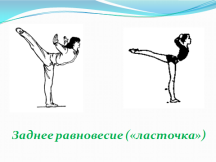 Слайд 3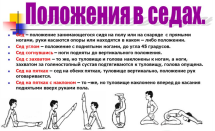 Слайд 4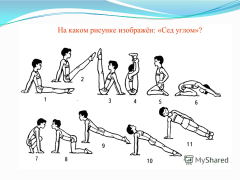 Слайд 5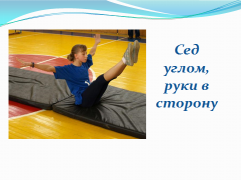 Слайд 6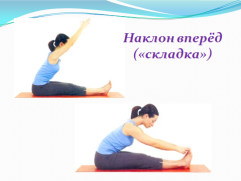 Слайд 7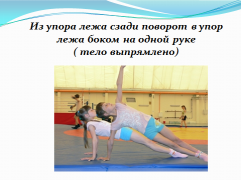 Слайд 8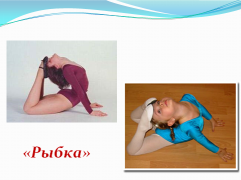 Слайд 9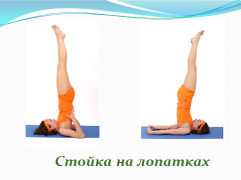 Слайд 10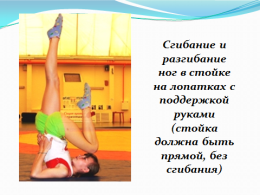 Слайд 11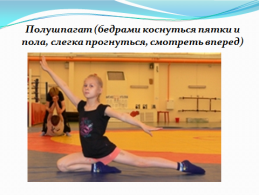 Слайд 12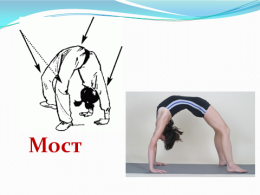 Слайд 13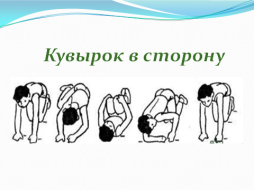 Слайд 14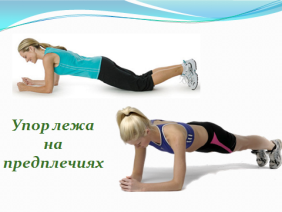 Слайд 15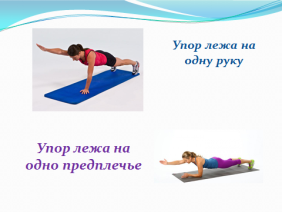 2) Подвижная игра «Квадрат».15-20 мин5-8 мин Ноги в коленном суставе не сгибать. Узнаём разновидности седов.Отвечают по одному. Если необходимо, исправляют ошибки друг друга.Спинку держать ровно. Носочки натянуты.Ноги в коленном суставе не сгибать.Туловище прамоеТянемся ножками к голове.Туловище вертикально.В пояснице не прогибаться.Прогнуться, руки в сторону.Руки и ноги выпрямить.Во время кувырка раскрываемся.Туловище параллельно полу.Руку вытягиваем вперёд.Соблюдать технику безопасности и правила игры.Заключительная часть5 мин Построение, подведение итогов урока. (Какие качества развивались на уроке, для чего нужны упражнения, выполненные на уроке?).4 м    Выставление оценок. Домашнее задание: упражнения для брюшного пресса.